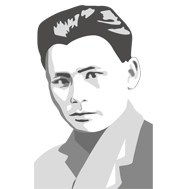 ОБЩЕУНИВЕРСИТЕТСКАЯ НАУЧНАЯ КОНФЕРЕНЦИЯ СТУДЕНТОВ СВФУ«АММОСОВ – 2021»ИНФОРМАЦИОННОЕ ПИСЬМОУважаемые участники!Северо-Восточный федеральный университет имени М. К. Аммосова проводит Общеуниверситетскую научную конференцию студентов и магистрантов «АММОСОВ – 2021» на платформе ZOOM. Конференция организуется как площадка для презентации и обсуждения результатов научно-исследовательских работ студентов и магистрантов – победителей научных конференций в рамках недели молодежной науки в учебных подразделениях. Работа конференции будет проходить по 13 секциям и 9 подсекциям, отражающим основные направления современной фундаментальной и прикладной науки.Направления работы конференции:1. Общественные науки (секретарь секции – Егоров Александр Федорович, email: alfegor1@gmail.com).2. Юридические науки (секретарь секции – Ефимова Мария Прометеевна, email: prometeevna@mail.ru).3. Культурология и этнография (секретарь секции – Васильева Евгения Евгеньевна, email: jenyave@mail.ru).4. Проблемы теории и истории государства и права (секретарь секции – Федорова Айталина Родионовна, email: aytap@mail.ru).5. Туризм и социальные проекты (секретарь секции – Кудрин Егор Петрович, email: kudrinep@mail.ru).6. Экономические науки (секретарь секции – Корнилов Виталий Дмитриевич, email: vetal_ykt@mail.ru).7. Методика преподавания. Подсекции:Естественно-математические науки (секретарь секции – Самсонова Ася Нюргуновна, email: aisenamoedo@mail.ru).Гуманитарные науки (секретарь секции – Колесова Елена Ильинична, email: elyakoles@mail.ru).8. Психолого-педагогические науки (секретарь секции – Сидорова Туйара Никифоровна, email: Tuyas_ok@mail.ru).9. Филологические науки.Подсекции: Сравнительно-историческое, типологическое и сопоставительное языкознание (секретарь – Скрябина Алина Владимировна, email: alinaskr429@yandex.ru).Литературоведение (секретарь – Находкина Анна Андреевна, email: anyanahodkina@gmail.com).Теоретическая и прикладная лингвистика (секретарь – Собакина Ирина Владимировна, email: nirsfyfk@mail.ru).10. Физико-математические науки (секретарь секции – Находкина Инна Иннокентьевна, email: Inna-Cras@mail.ru).Подсекция «Информационные технологии» (секретарь секции – Васильева Наталья Васильевна, email: nv.vasileva@s-vfu.ru)11. Медико-биологические науки (секретарь секции – Байбаллыкова Елена Порфирьевна, email: tamikadzo@mail.ru).12. Технические науки.Подсекции:Новые технологии, конструкции и транспорт (секретарь секции – Едисеев Олег Сергеевич, email: olegediseev@yandex.ru)Горная инженерия, энергетика и техносферная безопасность (секретарь секции – Яковлев Валерий Александрович, email: febra.t@yandex.ru)Новые материалы и химические технологии (секретарь секции – Васильева Дарья Вячеславовна, email: omsvdv2910@mail.ru)Технология художественной обработки материалов (секретарь секции –Евстафьева Галина Дмитриевна, email: nir_fti_egd@mail.ru)13. Науки о Земле (секретарь секции – Самырова Айталина Ивановна, email: asamyrova@mail.ru)Порядок участия:На конференцию допускаются студенты и магистранты, прошедшие отбор в своих подразделениях СВФУ. В срок до 14 апреля 2021 г. принимаются тезисы научных работ. Работа конференции по секциям будет 16 апреля 2021 г. Адрес оргкомитета: г. Якутск, ул. Кулаковского, 46, Арктический инновационный центр, каб. №403/С, отдел развития молодежной науки Департамента науки и инноваций СВФУ.Ответственный секретарь оргкомитета: Федоров Святослав Игоревич, контактный тел.: 49-69-44, e-mail: nirss-vfu@mail.ru.Требования к оформлению тезисовТезисы должны быть оформлены строго в соответствии с данными требованиями!Общие требования к оформлению тезисов1. Документ должен быть выполнен в формате MS Word (с расширением doc). Название файла тезисов должно представлять Фамилию, Имя, Отчество первого автора. Например: Иванов Иван Иванович.doc 2. Шрифт Times New Roman, кегль 12, межстрочный интервал 1.0;Поля: верхнее и нижнее – 20 мм, левое – и правое – 20 мм; Абзацный отступ – 5 мм;Книжная ориентация, автоматический перенос;Номер ссылки на литературу и страницы оформлять в квадратных скобках: [1, 15]. 3. Рисунки и графики должны иметь четкое изображение и быть выдержаны в черно-белой гамме. 4. Тезисы должны содержать следующую выходную информацию:Название статьи (на новой строке, Times New Roman 12, выравнивание по центру, без отступа);На следующей строке симметрично по центру — фамилия, имя и отчество автора и соавтора;На следующей строке симметрично по центру — полное название университета/института, колледжа, факультета, группы;Текст тезисов (выравнивание по ширине, начало нового абзаца – отступ 5 мм); Список литературы в алфавитном порядке (см. приложение)Объем тезисов не более 4 машинописной страницы (лист формата А4, включая выходную информацию и список использованной литературы.ПРИМЕР ОФОРМЛЕНИЯ ТЕЗИСОВЗвуковая организация речи в романе У. С. Моэма «Бремя страстей человеческих»Иванова Анна Семеновна«Северо-Восточный федеральный университет им. М.К. Аммосова», Институт зарубежной филологии и регионоведения, гр. АО-11-211(Текст тезисов)Литература1.2.3.Оформление списка литературыИспользованные работы перечисляются в конце текста под заголовком «Литература». Ссылайтесь только на работы, непосредственно процитированные в тезисах. Все прочитанные по теме и просто важные научные статьи и книги не перечислять.Названия должны быть оформлены строго по образцу (статья одного автора, двух авторов, учебник, сборник трудов, статья в электр. виде, интернет-сайты и т.д.):ЛитератураАндреева, Н. П. К вопросу о категории / Н.П. Андреев // www сайт …. Антонова, С. Н. Семантика имени собственного / С. Н. Антонова // Межкультурная коммуникация: сборник научных трудов. – Самара : Изд-во СГУ, 2004. – С. 11 – 17. Иванов, П. И. Языковая картина мира / А. И. Иванов, В. А. Петров. – М.: Дрофа, 2001. – 350 с.Pandit, K. Cohort and Period Effects in U.S. Migration: How Demographic and Economics Cycle Influence the Migration Schedule // Annals of the Association of American Geographers. – 1997, № 87(3). – P. 439–450.Тезисы, не соответствующие предъявленным выше требованиям, рассматриваться не будут.Уважаемые авторы! Убедительно просим проверять ваши тезисы перед отправкой на орфографические, пунктуационные ошибки, отсутствие опечаток и ошибок в форматировании. Тезисы печатаются в авторской редакции и не проходят дополнительной корректуры.При наличии грубых ошибок в форматировании оргкомитет конференции не несут ответственности за качество печатного издания и оставляют за собой право отклонить работу.Координаторы НИРС МУиС